Beta Alpha Psi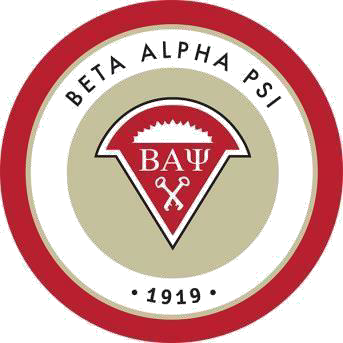 Zeta Gamma ChapterFall 2021 Membership Information PacketFounded in 1919, Beta Alpha Psi is an honor organization for financial information students and professionals. There are over 300 chapters on college and university campuses with over 300,000 members initiated since Beta Alpha Psi's formation.PURPOSEThe purpose of Beta Alpha Psi is to:recognize outstanding academic achievements in the field of accounting, finance, and information systems;promote the study and practice of professional fields related to these disciplines;provide opportunities for self-development and association among members and practicing financial professionals;encourage a sense of ethical, social, and public responsibilitiesVISIONBeta Alpha Psi will shape the financial and business information professions by developing members into ethical, professional, and confident leaders.MISSIONThe mission of Beta Alpha Psi, the premier international honor and service organization for financial and business information students and professionals, is to inspire and support excellence by:encouraging the study and practice of accountancy, finance, and information systems;providing opportunities for service, professional development, and interaction among members and financial professionals; andfostering lifelong ethical, social, and public responsibilities.BAP Meetings are every Tuesday from 4:30-5:30. At this time, Fall 2021 meetings are being held simultaneously in person (BAS S328) and via Zoom. Please consider adjusting your class schedule to take advantage of this opportunity!BAP Membership BenefitsBeta Alpha Psi is highly regarded in the accounting communityMembership in Beta Alpha Psi is a FANTASTIC addition to a resumeWeekly presentations by public accounting firms and industry professionalsOpportunity to network with professionals at every meeting (and over free refreshments after in-person meetings)Intrinsic value of community outreach through volunteer service activitiesOpportunities to attend Regional and National BAP MeetingsOpportunities for leadership and professional development activities including Best Practices Competition Team, Chapter Operations Presentations, and “Project Run With It”Opportunity to run for an officer position starting at the end of final semester of candidacy:President-ElectCoordinates volunteer activities for the chapterBecomes President the semester following President-ElectVice President of ReportingSends weekly email updates about chapter activitiesRecords meeting attendance and volunteer hoursTreasurerMeets with Faculty Advisor to record transactions, reconcile bank statements, and help prepare financial statementsUpdates chapter financial spreadsheet throughout semesterOpportunity to hold an appointed officer position starting at the end of final semester of candidacy:Candidate CoordinatorEncourages students to join chapter and meet Member requirementsManages Member application materialsSocial Media CoordinatorMaintains chapter's social media accountsPosts Member spotlights and important eventsWeb CoordinatorUpdates chapter website with current events and informationOther Appointed Positions available as the needs of the chapter evolveBonus points in some accounting classes for attending professional meetings Long-lasting relationships with accounting faculty developed through membershipLong-lasting relationships with other accounting students developed through membershipBAP Meetings are every Tuesday from 4:30-5:30. At this time, Fall 2021 meetings are being held simultaneously in person (BAS S328) and via Zoom. Please consider adjusting your class schedule to take advantage of this opportunity!Valuable professional skills developed through:Discussions with professionals during and after the weekly meetingsMock Interviews* with firms/companies at the end of the Spring semesterFall Golf Outing* to network with recruiters from public accounting firms and industry professionals (golf skills not required ☺)Information provided in the BAP Leadership Manual – resume formatting suggestions, example interview questions, example professional emails, etc.In addition to the above benefits, Members who maintain active membership with the chapter are eligible for inclusion in the BAP Resume Book distributed at Meet the Firms and will receive a BAP graduation stole.**These will be provided at no additional cost.To become a Candidate for membership, students must meet the following requirements:Declare a major in accounting (or have stated an intention to do so)Be enrolled in Principles of Accounting II for Accounting Majors (ACTG 2125)*, Financial Accounting Application & Analysis (ACTG 3100), Intermediate I (ACTG 3110), or a course that follows Intermediate I Meet one of the following GPA requirements (questions about eligibility can be addressed to Dr. Honaker, faculty advisor, at Kim.Honaker@mtsu.edu):A cumulative grade point average of 3.0 or higherA cumulative grade point average of at least 3.25 on the most recent 15 semester hoursSubmit the following to Dr. Honaker by the stated deadline in their first semester of candidacy:Candidate Information Sheet One-Time Candidate Fee of $120 (please pay on our website at https://bapmtsu.com/product/candidate-fee/)Copy of MTSU Unofficial Transcript (please include your name on this document)* Students who become candidates while enrolled in Accounting 2125 automatically have a second semester of candidacy.BAP Meetings are every Tuesday from 4:30-5:30. At this time, Fall 2021 meetings are being held simultaneously in person (BAS S328) and via Zoom. Please consider adjusting your class schedule to take advantage of this opportunity!Requirements for MembershipCandidates who initially become candidates while enrolled in Financial Accounting Application & Analysis, Intermediate I, or a course that follows Intermediate I will be initiated into membership after meeting the following requirements:Earn a minimum of 480 professional minutes during the semester of candidacyEarn a minimum of 480 service minutes during the semester of candidacyIn addition to the 960 required minutes, earn a minimum of 120 additional professional or service minutes during the semester of candidacyComplete Financial Accounting Application & Analysis or Intermediate I during or prior to semester of candidacyEarn a minimum 3.0 cumulative GPA in upper level accounting classesMeet one of the following overall GPA requirements:A cumulative GPA (including transfer hours) of 3.0 or higherA cumulative GPA of at least 3.25 on the most recently completed 30 semester hoursSubmit a completed faculty signature sheet to the faculty advisor by the stated deadlineCandidates who initially become candidates while enrolled in Principles of Accounting II for Accounting Majors will be initiated into membership after meeting the following requirements:Earn a minimum of 480 professional minutes during each semester of candidacyEarn a minimum of 480 service minutes during each semester of candidacyIn addition to the 960 required minutes, earn a minimum of 120 additional professional or service minutes during each semester of candidacyComplete Intermediate I or Financial Accounting Application & Analysis in second semester of candidacy  Earn a minimum 3.0 cumulative GPA in upper level accounting classesMeet one of the following overall GPA requirements:A cumulative GPA (including transfer hours) of 3.0 or higherA cumulative GPA of at least 3.25 on the most recently completed 30 semester hoursSubmit a completed faculty signature sheet to the faculty advisor by the stated deadline only during their first semester of candidacyRequirements to Maintain Active MembershipTo maintain status as an active Member, the following requirements must be met by the end of each semester of membership (every semester following your final candidate semester):   At least 960 combined minutes of Professional Activities and Service Activities:480 minutes from Professional Activities and 480 minutes from Service ActivitiesProfessional Activities hours are acquired primarily through BAP meetingsService Activities hours are acquired through plentiful volunteer activities provided by the chapter throughout the semesterBAP Meetings are every Tuesday from 4:30-5:30. At this time, Fall 2021 meetings are being held simultaneously in person (BAS S328) and via Zoom.  Please consider adjusting your class schedule to take advantage of this opportunity!Candidate Information SheetBeta Alpha Psi – Zeta Gamma ChapterPlease electronically submit three items by the deadline stated below – (1) a one-time candidate fee of $120 (please pay on our website at https://bapmtsu.com/product/candidate-fee/)*, (2) this form and (3) a copy of your unofficial transcript (please include your name on this document) via email to Dr. Honaker at kim.honaker@mtsu.edu.  September 30th for Fall semester candidates orFebruary 28th for Spring semester candidatesName:				 (First)	(MI)	(Last)MTSU Email Address:Street Address:	 	 	 City:  	Expected Graduation Date:	 	Current Status:UndergraduateGraduateDo you intend to sit for the CPA exam?YesNoBAP Polos are provided for members at no additional charge. Members' shirts are typically ordered over the summer and made available in advance of Meet the Firms and the golf outing, Beat the Firms.Men's PoloCircle one:Women's PoloShirt Size:		SMLXL2XLOther  	I understand that I must complete ALL of the “requirements for Candidates to Become Members” before I can be initiated into membership.  I understand that I need to remain an ACTIVE MEMBER to participate fully in BAP membership benefits, including but not limited to inclusion in the Meet he Firms Resume Book, participation in the golf outing and mock interviews, and receipt of a BAP polo shirt and graduation stole.  I understand that by signing I also consent to be listed on the chapter website as a candidate or member in good standing, including my name and professional/service hours earned.  Signature: Payment Details:Date Payment Submitted: 	/	/ 	PayPal Transaction ID*:Faculty Signature SheetBeta Alpha Psi Zeta Gamma ChapterSignatures must be from Accounting faculty.Print this form to collect signatures and submit to Dr. Honaker no later than “Study Day” at the end of your initial semester of candidacy.Candidate Name: 	Date Submitted:   	State:   	Zip:  	Cell Phone: (  	)	Birth Date:  	/_ 	/	M#  	NameSignatureDateFacultyFacultyFacultyFacultyFacultyFacultyFacultyFacultyFacultyFacultyFacultyFacultyBAP OfficerBAP OfficerBAP Officer